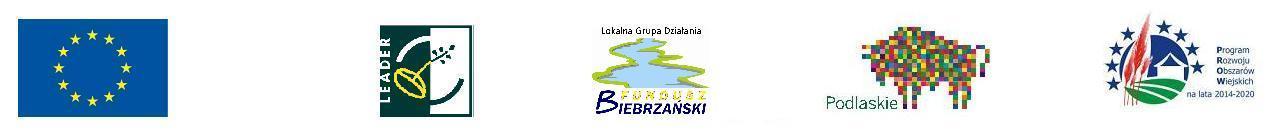  …………..…………………………………			                            		              ……………………………….Nazwa i adres Grantobiorcy							Miejscowość i  dataOŚWIADCZENIE O PRZETWARZANIU DANYCH OSOBOWYCH WCELACH KONKURSOWYCHZgodnie z art. 6 ust.1 lit. a) ogólnego rozporządzenia o ochronie danych osobowych z dnia 27 kwietnia 2016 r. (Dz. Urz. UE L 119 z 04.05.2016) wyrażam zgodę na przetwarzane moich danych osobowych przez Lokalną Grupę Działania - Fundusz Biebrzański dla potrzeb niezbędnych do celów związanych z oceną, wyborem, realizacją, monitoringiem i ewaluacją operacji.……………………………………………(Data i podpis)Zgodnie z art. 13 ust. 1 i 2 oraz art. 14 ust 1 i 2 Rozporządzenia Parlamentu Europejskiego i Rady (UE) 2016/679 z dnia 27 kwietnia 2016 r. w sprawie ochrony osób fizycznych w związku z przetwarzaniem danych osobowych i w sprawie swobodnego przepływu takich danych oraz uchylenia dyrektywy 95/46/WE (Dz. Urz. UE L 119 z 04.05.2016).Informuję, że:Administratorem Państwa danych osobowych jest Lokalna Grupa Działania - Fundusz Biebrzański, ul. Plac Kościuszki 21, 16-150 Suchowola.Zgodnie z art. 37 ust. 1 lit. a) RODO, administrator powołał Inspektora Ochrony Danych, z którym można się kontaktować pod adresem poczty elektronicznej: inspektor@biebrza-leader.pl. Państwa dane osobowe przetwarzane będą w celu oceny, wyboru, realizacji, monitoringu oraz ewaluacji wniosku na podstawie art. 6 ust. 1 lit. c ogólnego rozporządzenia o ochronie danych osobowych z dnia 27 kwietnia 2016 r.; - jest to niezbędne dla zrealizowania uprawnienia lub spełnienia obowiązku wynikającego z przepisu prawa (ustawa o rozwoju lokalnym z udziałem lokalnej społeczności oraz Rozporządzenia Parlamentu Europejskiego i Rady (UE) nr 1303.2013 z dnia 17 grudnia 2013)Odbiorcami Państwa danych osobowych na podstawie przepisów prawa lub podpisanych umów powierzenia mogą zostać osoby upoważnione przez Administratora, podmioty upoważnione na podstawie przepisów prawa, podmioty prowadzące działalność bankową, operatorzy pocztowi, kurierzy oraz obsługa informatyczna. Państwa dane osobowe będą przetwarzane do czasu utrzymania celu operacji, a w pozostałym zakresie do wycofania zgody na przetwarzanie, na które zgoda została wyrażona.Przysługuje Państwu, w zależności od charakteru przetwarzania, prawo dostępu do treści swoich danych osobowych oraz prawo żądania ich sprostowania, usunięcia lub ograniczenia przetwarzania, prawo do sprzeciwu, prawo do przenoszenia danych, a także prawo wniesienia skargi do organu nadzorczego – Prezesa Urzędu Ochrony Danych Osobowych. Dodatkowo w przypadku, gdy podstawą przetwarzania Państwa danych osobowych jest Państwa dobrowolna zgoda, przysługuje Państwu prawo do cofnięcia wyrażonej zgody w dowolnym momencie.Podanie przez Państwa danych osobowych, w zależności od ściśle określonego celu przetwarzania, może być wymogiem ustawowym lub umownym lub warunkiem zawarcia umowy.Państwa dane osobowe nie będą wykorzystywane do zautomatyzowanego podejmowania decyzji ani profilowania, o którym mowa w art. 22 ogólnego rozporządzenia o ochronie danych osobowych z dnia 27 kwietnia 2016 r.Oświadczam, iż preferowaną formą szybkiej komunikacji w związku z aplikowaniem o środki jest: - e-mail: …………………………………………………………...                                 (adres e-mail)  lub- fax: …………………………………………………….                                 (nr telefonu)							    …………………………………………………………                                                                                            (podpis i pieczątka lub czytelny podpis)